
Novel Study PresentationENG4C – Beckett 2017Topic Ideas For Quickie PresentationTopic Ideas For Quickie PresentationShipbreakerInto the WildDrug abuse… Richard Lopez ShipbreakerClimate changeSpecific places that would be effected… Genetic engineering Tool? Is a Tool Possible? Crispr gene editing technologyPaolo BaccigalupiAntibiotic resistance Family issues: abusive parents Clipper shipsWorld’s most dangerous jobsSpecific animals or plants native to Alaska: Grizzly/Kodiak bears, Orca, Caribou…Human interference with natural world of Alaska.First Nations peoples in Alaska and BC (Tinglit, Haida, and more) Exxon Valdez oil spillSubsequent revelations about the McCandless family, about the seedsShenandoah or other American natural wonders that McCandless encountered History of the gold rush How to survive in the wildJon Krakauer HippiesDivorceMoney? Family issues: abusive parents Slides Title slide TopicName Photo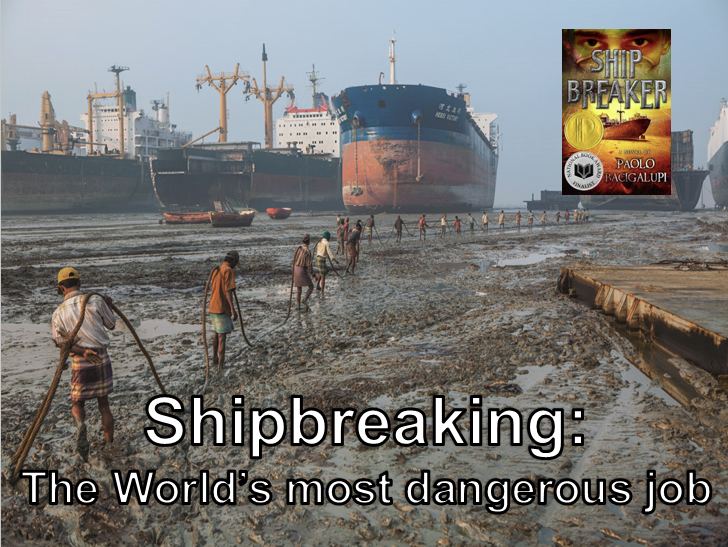 Book RecapSummarize the details of the book in a tweet sized amount of text 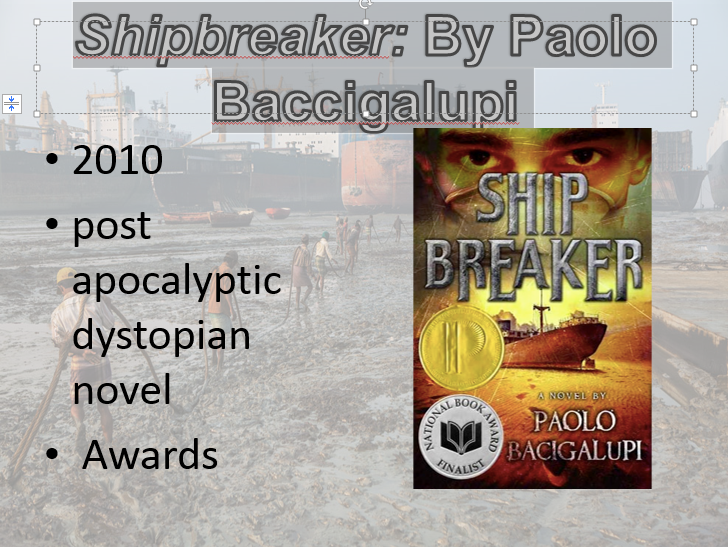 Topic part 1Introduce the topic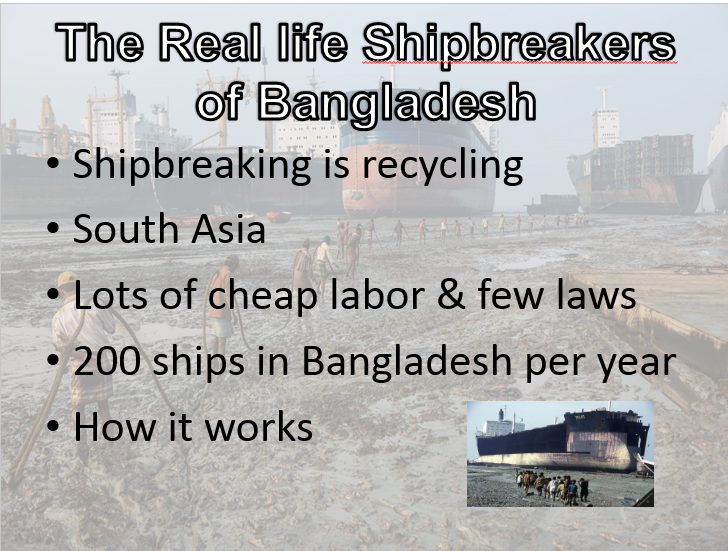 Topic part 2 Expand on the topic, consider including video clips and other multimedia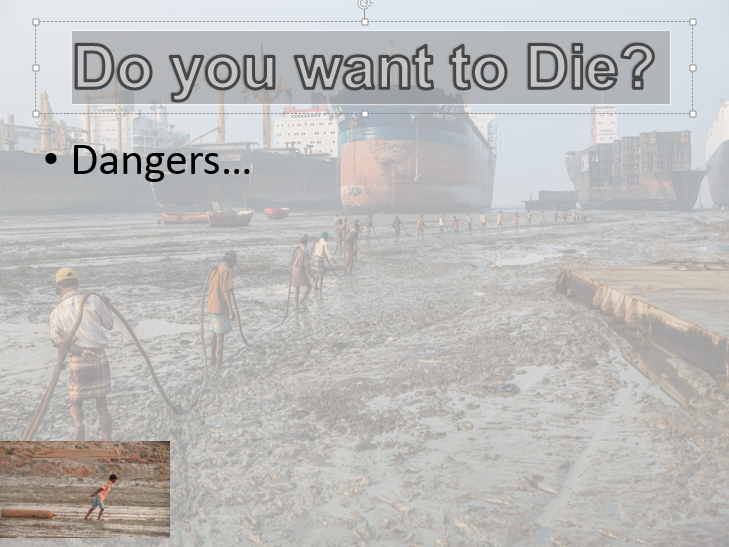 Topic part 3Continue to expand on the topic. Is there a solution to the problem?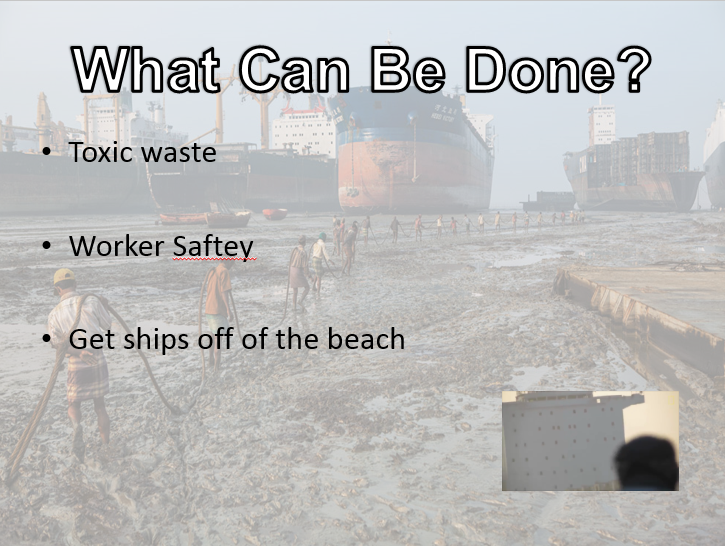 ReflectionSummarize and offer your take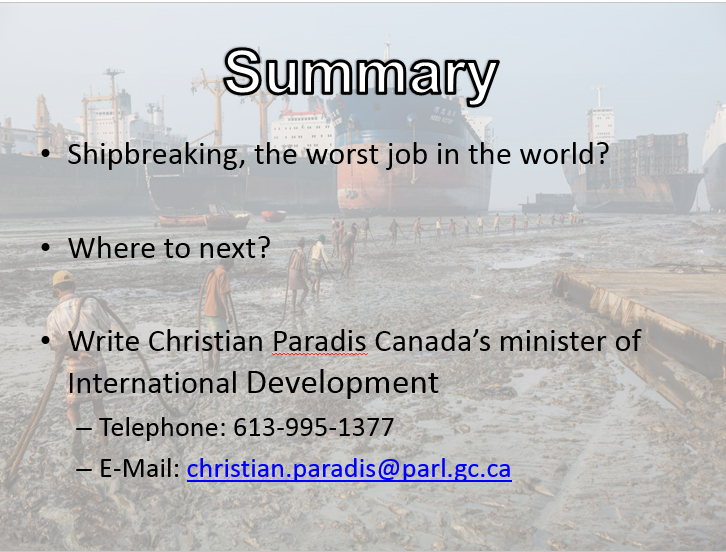 